All candidates standing for the election of the Executive Committee shall be duly proposed and seconded by ordinary members of UNIBUDS present at AGM1. Candidates for the top 5 positions (President, External Vice President, Internal Vice President, Honorary Secretary, and Honorary Treasurer) can only be Ordinary members. All nominations must be submitted and received ATLEAST 2 DAYS before the AGM. (28th September 2016)If you would like to stand for any of the positions but unsure of the duties involved, please feel free to talk to any of the Executive Committee members. For all further enquiries please contact UNIBUDS at unibuds@gmail.com1 Ordinary members are current students of UNSW, and are current members of UNIBUDS. Updated 13th September 2016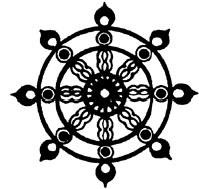 OFFICIAL NOMINATION FORM FOR THE UNIBUDS EXECUTIVE COMMITTEEI, 	(name) 	(signature) would like to nominate 	(name) 	(signature), an Ordinary / Associate member, to the UNIBUDS Executive Committee position of:  		This nomination has been seconded by: 	(name) 	(signature) 	(date) 	cutAll candidates standing for the election of the Executive Committee shall be duly proposed and seconded by ordinary members of UNIBUDS present at AGM1. Candidates for the top 5 positions (President, External Vice President, Internal Vice President, Honorary Secretary, and Honorary Treasurer) can only be Ordinary members. All nominations must be submitted and received AT LEAST 2 DAYS before the AGM. (28th September 2016)If you would like to stand for any of the positions but unsure of the duties involved, please feel free to talk to any of the Executive Committee members. For all further enquiries please contact UNIBUDS at unibuds@gmail.com1 Ordinary members are current students of UNSW, and are current members of UNIBUDS. Updated 13th September 2016OFFICIAL NOMINATION FORM FOR THE UNIBUDS EXECUTIVE COMMITTEEI, 	(name) 	(signature) would like to nominate 	(name) 	(signature), an Ordinary / Associate member, to the UNIBUDS Executive Committee position of:  		This nomination has been seconded by: 	(name) 	(signature) 	(date)